ТЕЛЕФОНЫ ДОВЕРИЯ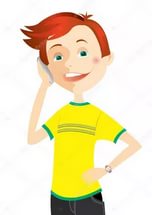 Телефон Доверия создан, чтобы любой человек в трудных для него ситуациях мог обратиться за помощью, обсудить свои проблемы, посоветоваться.Телефон доверия даёт возможность получить своевременную помощь в трудной ситуации, вы можете поговорить:об отношениях с родителями и учителями...о дружбе и первой любви...о своей жизни и трудностях...о жестоком обращении с вами и сверстниками...об одиночестве...о веселой компании сверстников, куда вас не берут...о насмешках и прозвищах, о бойкоте одноклассников...НЕРАЗРЕШИМЫХ  ПРОБЛЕМ  НЕ  БЫВАЕТ!8-800-2000-122 – Детский телефон доверия8(861)245-82-82, 8(988)245-82-82- ГОРЯЧАЯ ЛИНИЯ психологической помощи Краснодарского края296-51-79 - Телефон Доверия ЦПДК261-57-60 - Телефон Доверия "Линия жизни" (Психоневрологического диспансера)261-55-54 - Телефон Доверия                                (Психоневрологического диспансера)253- 54-63-Телефон Доверия 
(Центра Анти ВИЧ/СПИД)269-69-53 -Телефон Доверия 
(Управления внутренних дел Центрального района)